	CMHA Meeting Minutes						     March 9, 2022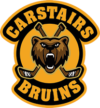 In attendance – Paula Schmick-Roy, Richard Herbert, Jeremy Yousph, Julie Williams, Christofer Atchison, Dean Nielsen, Brittany Tishenko, Melissa Breau, Jill Mader, Cam Tolley, Jason Jaskela, Annie Fox, Michelle Ball, Seth Slipp, Thomas Everett, Janelle Everett, Stephanie McNeilMeeting called to order at 7:01 pm.Approval of January 12, 2021 meeting minutesJeremy 1st, Cam 2ndApproval of Agenda. Chris 1st, Brittany 2ndBoard updates:Registrar: Need to decide when we are opening registration. If a month later like last year need to give people an extra month to payTreasurer: $11950.33 current. Feb ice not included in this. Outstanding $26707.23 outstanding payables. ($6000 to Hockey AB)Fundraisers- Tyke tourney (approximately $4-5000 profits. $275 from bottles. 50/50, if sold out, will bring approx. $8000.Melissa makes a motion to withdraw our GIC to pay bills for the season. Any monies not used will be put back into another GIC for the rainy-day fund. Brittany 2nd. All in favorWe haven’t don’t any fundraising in the last 2 years. Need to sell Half ice boards. $750 for 3 years.Look at raising fees for the 2022/2023 season. Also, to apply for a casino but will wait until the new board. Hockey Development:Everything scheduled to meet with Didsbury and Crossfield in the next couple weeks. Will have updates next meeting.Equipment:When do we want Jersey’s back?? They can be returned the day of crossover games. We will use evaluation jerseys for crossover games.Let kids keep the practice jerseys.Coach Coordinator:Hockey Alberta Elite Hockey Coaches Coordinator will be coming out Oct 5, 2022 for coaches meeting.Female:Girls are having a Friday night game against Peewee ‘C’ team in Crossfield. Girls are done, playoffs are over. Practice until the 17th. Last practice will be ‘Bring a friend night’ Its Sanctioned.March 20th- Girls Showcase. U11, U13, U15 games back to back. Starts at 11 and goes to 5.CAHLNext meeting is Tuesday.Are they voting on girls coming to CAHL??Richard thinks they will vote at AGM. Someone will go as Jason is away.Ice SchedulerIce is sorted for the most part.Last week will have different times. Last U9/U13 practice is the 17th. Wait to see what both U11 teams do.New Business:2&27:Tournament was a success. It was well attendedMade decent money. Next time charge for coffee. Would have been a great way to make more money as it was donated. Even just $2/coffee Need to implement Volunteer hours next year. Raffle box:$12,710 to date.U9B in the lead at this time. Center street has donated to the pizza party, enough for 15 people (6 pizza’s)Push hard for the last 2 weeks!Playoff Update:U11B/U11A- play this weekend, away for a tournament the next weekend, then hopefully play again.New Policy and bylaw changes.Chris went over changes to bylaws. Don’t approve new policies until the new directors are in place. Look over duties of officers and let us know if something is missing.LOTS of changes to Policies. Discipline and Appeal really changed Hockey Operations has lots of changes as wellNext Meeting April 13, 2022 @ 7:00 south meeting room at the Arena Meeting adjourned at 8:36 pm.